W każdym języku świata możemy spotkać słowa, które naśladują dźwięki. Nazywamy je onomatopejami. Stosujemy je w języku codziennym, potocznym, w rozmowach. Odnaleźć je możemy w poezji, książkach, komiksach.Dopasuj wyrazy dźwiękonaśladowcze do obrazków:			MIAU...MIAU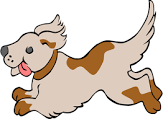 				IHAA..IHAA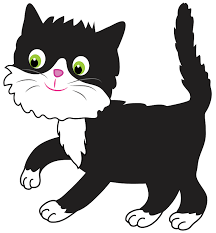 			HAU...HAU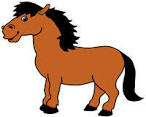 				BEE...BEE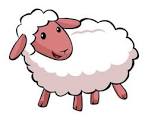 					KWA...KWA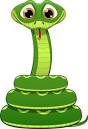 				BZZZZZZZ.....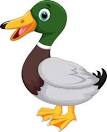 				SSSSSSSS....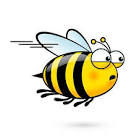 				ĆWIR...ĆWIR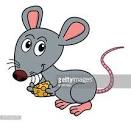 			PI...PI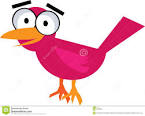 			KO...KO...KO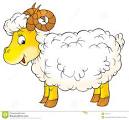 			BEE...BEE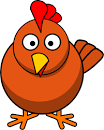 			MEE...MEE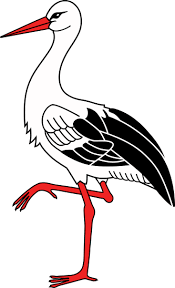 			KLE...KLE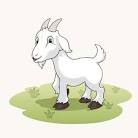 				HA...HA...HA...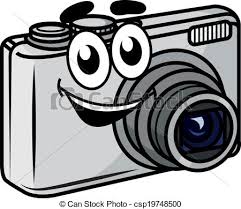 				PSSSTRYK...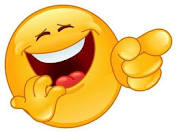 					BIM...BOM...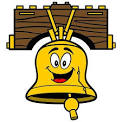 					PSSST...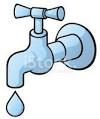 					KAP...KAP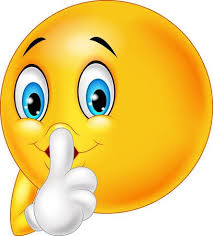 			CYK...CYK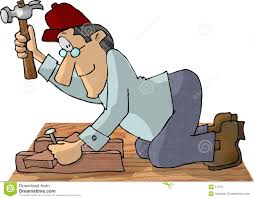 			STUK...PUK	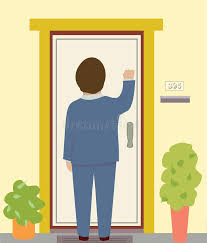 				PUK...PUK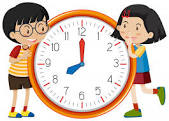 Karta pracy rozwija kompetencje kluczowe w zakresie porozumiewania się w języku ojczystym, umiejętność uczenia się, kompetencje kluczowe w zakresie świadomości i ekspresji kulturalnej. Autor: Hubert K.